Конспект игры-занятия в старшей группеТема:" Не  имя красит человека, а человек имя"Воспитатель: Наврузова Г.М.ВведениеТрадиции, обычаи и культура родного края должна войти в сердце ребенка и стать неотъемлемой частью его души. В соответствии с требованиями Образовательной Программы нашего детского сада, разработанной на основе Программы «От рождения до школы» и Региональной программы «Родничок» - я знакомлю детей с культурой и искусством народов Дагестана, стараюсь  приблизить,  детей к традициям  и обычаям нашей республики. На данном занятии моя главная, “помочь ребенку выразить свое отношение к самобытной культуре дагестанского народа через его обычаи, народное творчество и  произведения дагестанских писателей.Программа содержание:-  Воспитание  у  детей  гражданственности,  патриотизм а,   чувство гордости за свой край, уважительного отношения к обрядам и  традициям своего народа используя приемы и метода патриотического и интернационального воспитания  в соответствии  с требованиями ФГТ.	- Формирование у детей духовной культуры, основы жизни наших предков, через знакомство с обрядами нашего края, и приобщению к народному творчеству и произведениям дагестанских авторов.Образовательные задачи: познакомить детей старшей группы с обрядом     имя наречения,     используя      игровые     приемы     и    приемы	театрализованной деятельности, произведения дагестанских писателей ифольклора народов Дагестана.Развивающие задачи: развивать творческие способности дошкольников, навыки совместной работы. Развивать связную  речь, память, внимание мышления.Воспитательные задачи: воспитывать у детей любовь к обычаям и традициям своего народа через знакомство с обрядами дагестанских народов.- Наглядный материал: цветные пособия с изображением народныхпромыслов, изделия из бабушкиного сундук а (утварь, предметы одежды, ковры, посуда.)- Музыкальное оформление: дагестанские народные мелодии и песни.Материалы и оборудование: фотографии  и  иллюстрации, магнитофон, кассеты с записями, альбомы, цветная бумага, клеевые карандаши и т.д.Предварительная работа: чтение литературных произведений Р. Гамзатова А. Абубакара. Ф. Алиевой.  Чтение  и  заучивание стихотворений, потешек, закличек. Разучивание инсценировок, народных игр, плясок поговорок. Склеивание объемных фигур (яблоки, груши) из четырех составных плоскостных фигур, путем сложения пополам - и попарного склеивания.Не имя красит человека, а  человек имя	.- Ребята, сегодня я хочу напомнить вам пословицу. Не имя красит человека, а человек имя. Как вы понимаете эту пословицу? О чем она?Да, ребята, не важно как зовут человека, кто он и где родился. Само имя никак не красит человека оно дано людям лишь для того,  чтобы  можно было бы, как-то называть, звать. А красит имя, только поступки самого человека. Об этом, о том, как у  нас  в Дагестане  принято  давать имя ребенку, о том как достойные сыны дагестанского народа прославили свои имена, свои фамилии, свою Республику на всю страну и на весь мир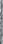 	мы с вами и поговорим.Давайте продолжим нашу беседу. Садитесь спокойно на стульчики!Дети как вы думаете, что нас сопровождает с рождения и всю жизнь.С самого рождение и всю жизнь с нами наши имена.Да, ребята! Это первый и самый дорогой подарок, который мы получаем от близких нам людей. Родители, родные и близкие,  мудрецы всех времен искали и находили новорожденным достойные имена. Они желали, чтобы имя помогало младенцу стать настоящим человеком. У многих народов и у нас в Дагестане  есть  традиции  встречать нарождённых. Есть и традиция выбора и присвоения детям добрых имен.Ребята, давайте, посмотрим как дают имя у нас в  Дагестане.  (Обряд).— Ребята, Расул означает посланец!Давайте, каждый из вас выскажет пожелание нашему маленькому Расулу.А какого известного человека по имени Расул вы знаете?А какие произведения писал Р.Гамзатов.Таких замечательных людей как Р. Гамзатов которые хорошими поступками украсили свои имена и прославили Дагестан очень много.Мы	с  вами	знакомы	с  некоторыми	из этих людей. Посмотрите,пожалуйста, может быть вы кого-то узнали.Имам ШамильАметхан Султанов- Сулейман СтальскийРамазан ФаиталиевРасул ГамзатовШирвани ЧаллаевМагомед ГаджиевМолодцы, ребята! Вот сколько вы знаете знаменитых имен.А я хочу Вас познакомить сегодня с незнакомыми вам героями Дагестана, чьи имена носят улицы нашего города.Посмотрите, пожалуйста. Это Али—хаджи Акушинский — он ученый богослав. Его почетам горцы за его мудрость, справедливость и ученость.А это портрет Уллубия Буйнакского — это революционный деятель Дагестана.  Он  защищал  интересы  простых  людей.  В  его   честь   названы улицы во многих городах Дагестана и России.Ребята, и в настоящее время очень  много  выдающихся  людей ученых, врач ей, музыкантов, певцов, которые украшают хорошими поступками свои имена и нашу Pecпублику.В их честь открываются музеи, им посвящаются стихи и песни, сооружаются памятникиЯ хочу показать вам фотографию памятника установленного в нашемгороде подскажите кому этот памятник.Это памятник Махачу Дахадаеву.Верно, Ребята! Это известный дагестанский революционер. Он очень много сделал для Дагестана и дагестанского народа. До сих пор мы любим и храним память об этом гepoe.Давайте вспомним песню о М. Дахадаеве.Весть о рождении человека, самая желанная весть для народов Дагестана. Вестника ждет ценный подарок. Неврождённого встречают всей семьей. В его честь подают угощения, играет музыка, звучат тосты и поздравления. Прежде всего новорожденному дается имя деда, прадеда, бабушки, прабабушки. Выбирается имя наиболее желанное для родителей.Какое же имя присвоено вам и чему оно вас учит.Об именах сложено не мало стихов ,песен, рассказов и сказок, пословиц и говорок. А кто знает стихи  о именах?Очень интересные стихи. Молодцы ребята. Давайте, вспомним пословицы о именах.А ваши имена вам нравятся?А вот одной девочке не нравилось свое имя. Вы догадались о ком речь?   Давайте, мы сейчас вспомним это рассказ. А расскажем необычным способом, с помощью схем.Почему Жаннет хотела, чтобы ее звали Рукият, Аймисей?А как вы думаете, воспитательницы хвалили этих детей за их имена или за что-то другое.А что отвечала Жаннет бабушка?Да ребята! Конечно, же бабушка была права, детей звалят не за их имена ,а за их хорошие и добрые поступки.Физминутка.А сейчас, ребята, посмотрите сюда это родовое дерево семьи.На них изображены все члены семьи. Бабушки, дедушки - это наши корни, они дают силу всему дереву, папы мамы -это сильные ветви дерева, а молодые побеги -это дети то есть вы.Но ведь наша группа - это большая дружная семья. Ведь мы с вами живем в д/с - играем, занимаемся, дружим. А давайте сделаем дерево нашей группы (показ дерева).Посмотрите, вот такое у нас замечательное дерево. Украсим его красивыми плодами с нашими фотографиями и именами.Давайте, подойдём к столам. А я напомню вам  как  склеивать яблоко.Приступайте, ребята к работе. Не забывайте для чего нужны салфетки.Полюбуйтесь своим яблоком. А яблоки нужно разместить на нашем дереве.Ребята, посмотрите какое получилось у нашей группы красивое дерево семьи.Мы обязательно заберем  его в rpyппy,  чтобы  показать  нашим папам и мама.У вас у всех очень красивые имена. Давайте, возьмёмся за руки, закроем глаза и подумаем какими добрыми и хорошими поступками мы украшаем свое имя.	,А теперь откройте глазки и скажите о чем вы подумали.Ребята, как много нового и интересного мы сегодня узнали.А с чем вы познакомились? Давайте вспомним.Вот и закончилась наша беседа об именах.